22. 05. 2020 r., gr. IVDzień dobry kochane „Stokrotki”!Cieszę się, że mogę zobaczyć Wasze uśmiechnięte i opalone twarze!Dzisiaj wykonacie następujące zadania!* Spróbujcie dokończyć rymowanki o łące.Trawa, kwiaty, biedronka – to na pewno… Czerwone jak gotowane raki – to…  Ma żółty środek, białe płatki, łodyga u niej wiotka. 
Ten łąkowy kwiat to… Piegowata dama. Po łące chodzi od rana. 
Wygrzewa się w promykach słonka. To maleńka…  Czy to fruwające kwiaty? Jest ich tyle! Nie, to…  

Lata, lata koło nosa. Uwaga! To groźna… Lata, lata obok czoła. To miodna… *Obejrzyjcie obrazki roślin, które możemy spotkać na łące. Wiele z nich wykorzystujemy każdego dnia, dbając o swoje zdrowie. Rośliny, które przedstawiam Wam na obrazkach mają wiele zastosowań leczniczych. 
Na pewno każdy z Was próbował już herbatę z rumianku. Nagietek wykorzystywany jest w różnego rodzaju kremach do rąk. Pokrzywa – której często boimy się dotykać, aby się nie poparzyć – wykorzystywana jest 
w szamponach, które wzmacniają włosy. Mniszek lekarski często pomaga nam
 w walce z przeziębieniem. Może znacie jeszcze jakieś rośliny, które wspomagają nasze zdrowie?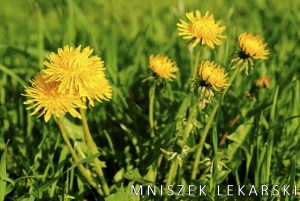 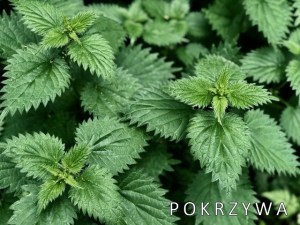 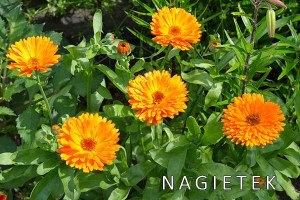 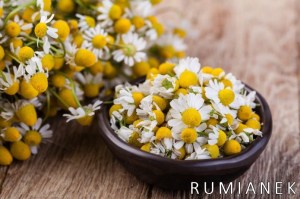 *Ćwiczenia oddechoweWyobraźcie sobie teraz, że trzymacie w rękach piękny dmuchawiec, i dmuchajcie na niego z całej siły!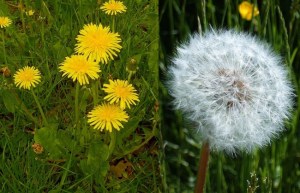 * Zachęcam Was do wykonania własnego zielnika. Za pomocą taśmy samoprzylepnej przyklejcie na kartce papieru rośliny, np. mniszka lekarskiego, szczaw, babkę lancetowatą, koniczynę itp.
Zapiszcie ich nazwy i stwórzcie piękny zielnik.* Zabawa ruchowo – taneczna  „Zabawa bzycząca”.https://www.youtube.com/watch?v=zUgzWqgYPeESześciolatki*Karty pracy Nowe przygody Olka i Ady. Litery i liczby, cz. 2, s. 76. Czytanie zdań, pisanie X pod wyrazem tak jeżeli zadanie jest prawdziwe, lub pod wyrazem nie, jeżeli zdanie jest fałszywe. Pięciolatki*Karty pracy Nowe przygody Olka i Ady. Przygotowanie do czytania, pisania, liczenia, s. 73. Czytanie z R. nazw zwierząt i roślin, odszukiwanie ich na rysunku. Kolorowanie rysunku.* Policz mieszkańców łąki, a następnie pokoloruj największego i najmniejszego z nich.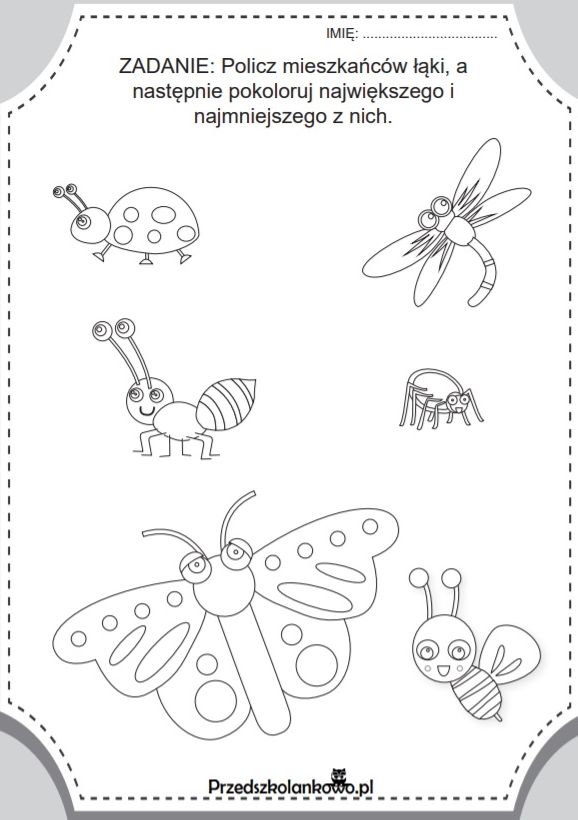 * Bardzo głodna gąsienica. Uzupełnij poniższe, powtarzające się rytmy.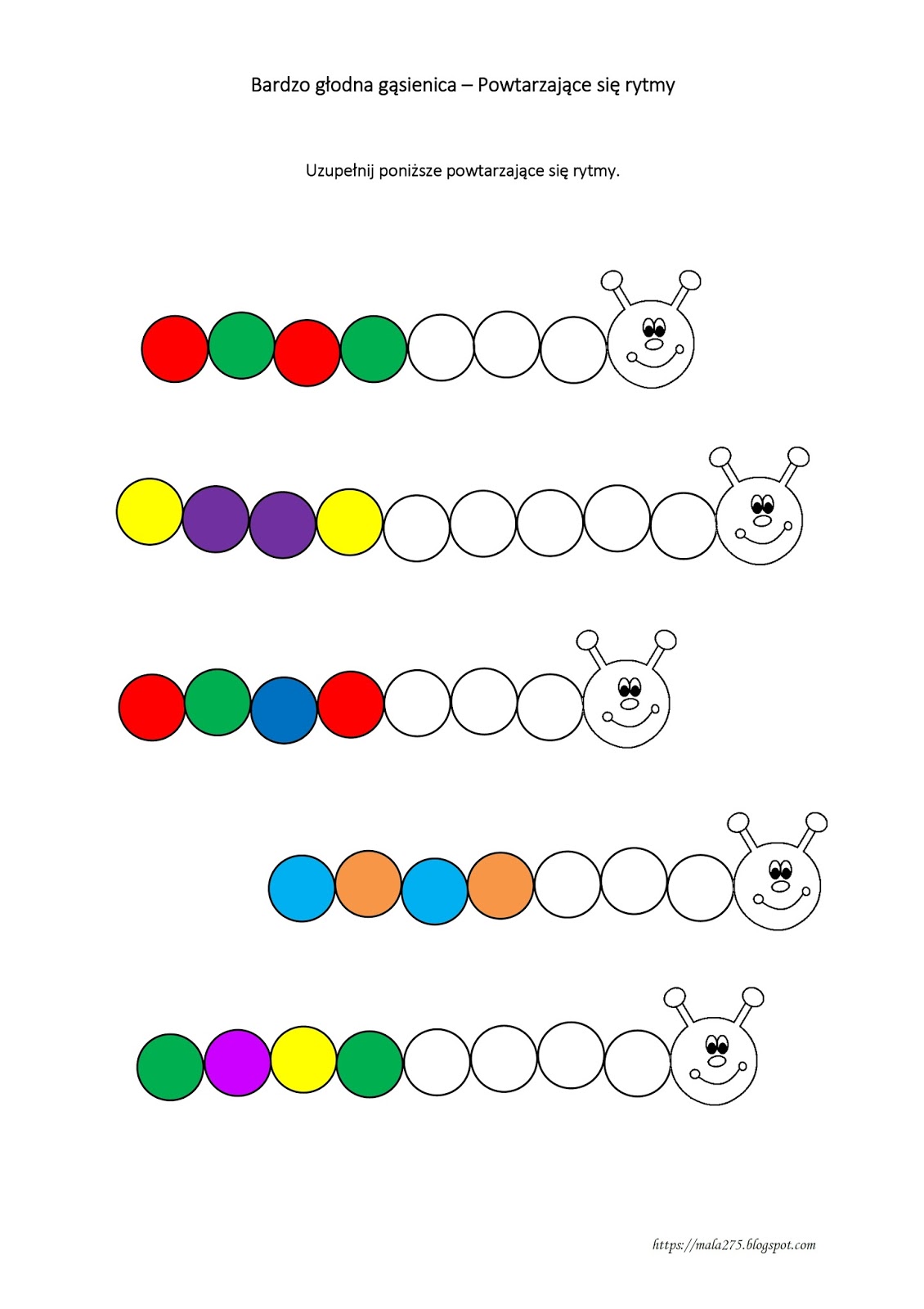 *Olek na spacerze sfotografował łąkę. Popatrz na nią. Policz ile jest zwierzątek 
i kwiatków na łące. Swoje obliczenia zapisz w tabelce. 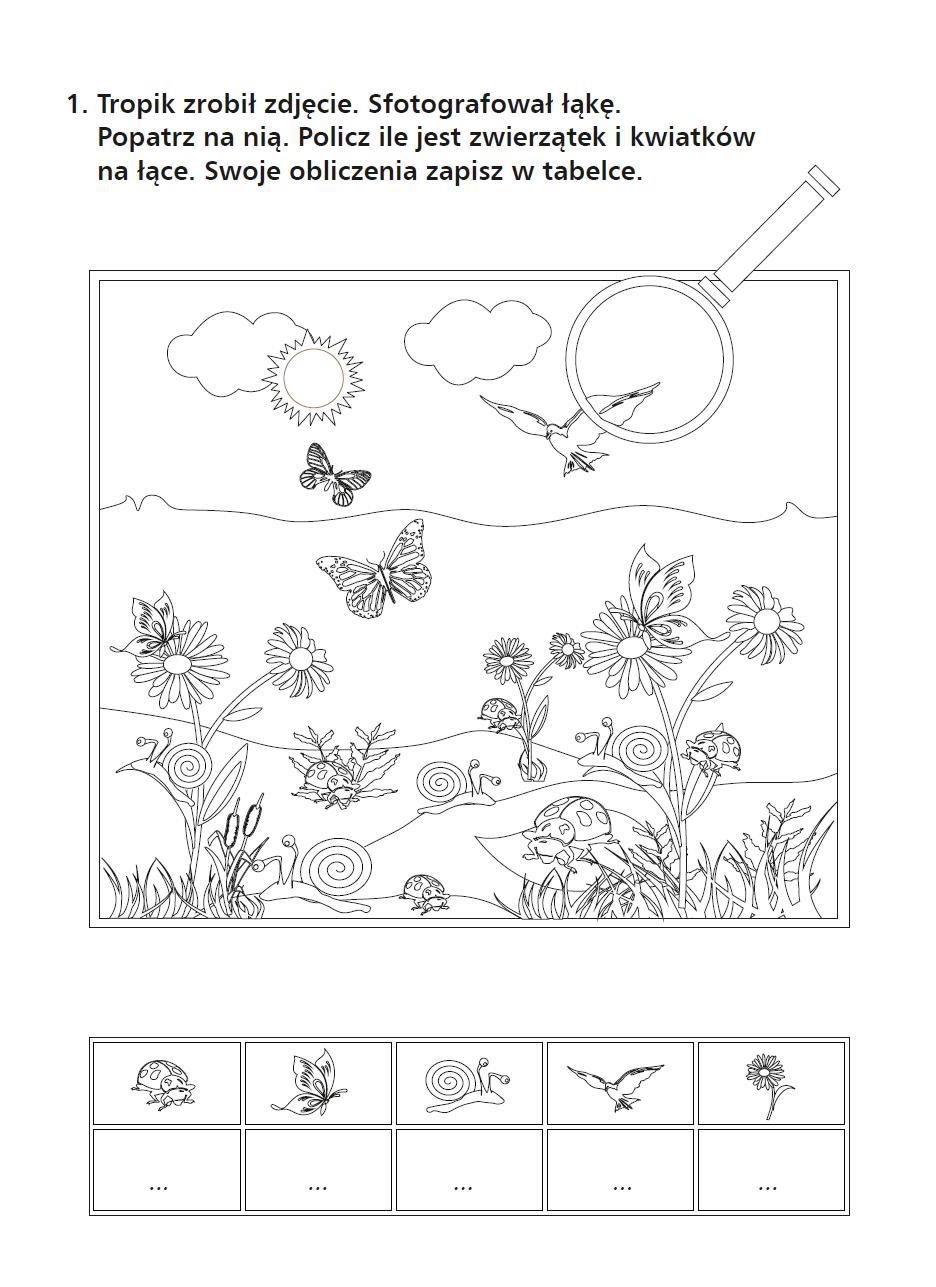 Życzę Wam dobrej soboty i niedzieli. Pamiętajcie o zabawach na świeżym powietrzu! Drodzy Rodzice przysyłajcie zdjęcia dzieciaczków!